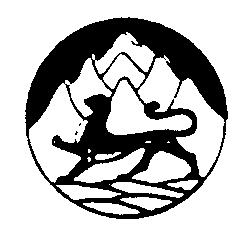                                СОБРАНИЕ ПРЕДСТАВИТЕЛЕЙ                    ОКТЯБРЬСКОГО СЕЛЬСКОГО ПОСЕЛЕНИЯ                                ПРИГОРОДНОГО РАЙОНА                      РЕСПУБЛИКИ СЕВЕРНАЯ ОСЕТИЯ-АЛАНИЯ                                                 РЕШЕНИЕ                                  от 4 декабря 2020 года  № 27                                            с. Октябрьское  О  передаче муниципальному образованию Пригородный район Республики Северная Осетия-Алания  отдельных полномочий  по решению некоторых вопросов местного значения  Октябрьского сельского поселения Пригородного района РСО-Алания на 2021 год          В соответствии с  частями 3-4 статьи 14  , статьей 15  Федерального Закона Российской Федерации от 6 октября 2003 года   №  131 ФЗ    «Об общих принципах организации местного самоуправления в Российской Федерации» , Уставом Октябрьского сельского поселения,  Собрание представителей Октябрьского сельского поселения,                                                          Р Е Ш И Л О:Администрации  Октябрьского сельского поселения:-   принять  отдельные полномочия по решению некоторых вопросов местного значения от   муниципального  образования Пригородный район РСО-Алания;- передать отдельные полномочия по решению некоторых вопросов местного значения    муниципальному образованию  Пригородный район РСО-Алания.       2.  Главе Октябрьского сельского поселения заключить Соглашение :-   о принятии   отдельных полномочий по решению некоторых вопросов местного значения от  муниципального  образования  Пригородный район РСО-Алания;-о  передаче  отдельных полномочий по решению некоторых вопросов местного значения  муниципальному  образованию Пригородный район РСО-Алания.Глава  Октябрьского сельского поселения                                                                         Р.ВалиевС О Г Л А Ш Е Н И Ео передаче отдельных  полномочий по решению некоторых  вопросов местного значения «08» декабря 2020 года                                                               с.Октябрьское                                                            Администрация Октябрьского сельского поселения  Пригородного района Республики Северная Осетия-Алания, именуемая в дальнейшем «Поселение», в лице главы администрации Валиева Руслана Суреновича, действующего на основании Устава Октябрьского сельского поселения Пригородного района с одной стороны, и Администрация местного самоуправления муниципального образования Пригородный район Республики Северная Осетия-Алания, именуемая в дальнейшем «Администрация», в лице главы администрации  Есиева Руслана Асланбековича, действующего на основании Устава муниципального образования Пригородный район, с другой стороны, совместно именуемые «Стороны», руководствуясь частями 3-4 статьи 14, статьей 15 Федерального закона от 06.10.2003 года №131-ФЗ   «Об общих принципах организации местного самоуправления в Российской Федерации», статьями 13-14   Закона  Республики Северная Осетия-Алания от 25 апреля 2006 №24-РЗ «О местном самоуправлении в Республике Северная Осетия-Алания», Уставом Октябрьского сельского поселения Пригородного района РСО-Алания, Решением собрания представителей Октябрьского сельского поселения от 04 декабря 2020 года №3 «О передаче муниципальному образованию Пригородный район Республики  Северная Осетия-Алания отдельных полномочий по решению некоторых вопросов местного значения Октябрьского сельского поселения Пригородного района РСО-Алания», в  целях эффективного решения вопросов местного значения, заключили настоящее соглашение о нижеследующем:1. Предмет соглашения1.1. Настоящее Соглашение, в соответствии с частью 4  статьи 15 Федерального закона от 06.10.2003 №131-ФЗ «Об общих принципах организации местного самоуправления в Российской Федерации»  регулирует отношения, возникающие между Сторонами в части передачи полномочий  Поселением Администрации.1.2.  Поселение передает, а Администрация принимает на себя осуществление следующих полномочий по решению вопросов местного значения поселения:1) установление, изменение и отмена местных налогов и сборов поселения;2) обеспечение проживающих в поселении и нуждающихся в жилых помещениях малоимущих граждан жилыми помещениями, организация строительства и содержания муниципального жилищного фонда, создание условий для жилищного строительства, осуществление муниципального жилищного контроля, а также иных полномочий органов местного самоуправления  в соответствии с жилищным законодательством ;3)создание условий для обеспечения жителей поселения услугами связи, общественного питания, торговли и бытового обслуживания;4)обеспечение  условий для развития на территории поселения физической культуры, школьного спорта и массового спорта, организация проведения официальных физкультурно-оздоровительных и спортивных мероприятий поселения; 5)  определение поставщиков (подрядчиков, исполнителей) для отдельных муниципальных заказчиков, действующих от имени сельского поселения, бюджетных учреждений сельского поселения и (или) уполномоченных органов, уполномоченных учреждений, полномочия которых определены в частях 3 и 5 статьи 26  Федерального закона от 05.04.2013 года №44-ФЗ «О контрактной системе в сфере закупок товаров, работ, услуг для обеспечения государственных и муниципальных нужд»; 6) формирование Аттестационной комиссии, порядка организации ее деятельности, проведения аттестации и квалифицированного экзамена муниципальных служащих администрации Октябрьского сельского поселения Пригородного района Республики Северная Осетия-Алания в соответствии ч.4 ст.15 Федерального закона от 06.10.2003 №131-ФЗ «Об общих принципах организации местного самоуправления в Российской Федерации»;7) реализация проектов по благоустройству сельских территорий Государственной программы «Комплексное развитие сельских территорий 2020-2025г.г.»; 8) предоставление доплаты за выслугу лет к трудовой пенсии муниципальным служащим за счет средств местного бюджета.1.3. Поселение принимает, а Администрация передает осуществление следующих полномочий по решению вопросов местного значения поселения:          1)  выдача разрешений на строительство (за исключением случаев, предусмотренных Градостроительным кодексом Российской Федерации, иными федеральными законами), разрешений на ввод объектов в эксплуатацию при осуществлении строительства, реконструкции объектов капитального строительства, расположенных на территории поселения, утверждение местных нормативов градостроительного проектирования поселений.2. Права и обязанности Сторон2.1. Администрация  имеет право:2.1.1. Осуществлять контроль над исполнением Поселением полномочий,  а также за целевым использованием предоставленных финансовых средств (межбюджетных трансфертов).2.1.2. Получать от Поселения информацию об использовании финансовых средств (межбюджетных трансфертов).2.1.3. Требовать возврата суммы перечисленных финансовых средств (межбюджетных трансфертов) в случае их нецелевого использования Поселением.2.2. Администрация  обязана:2.2.1. Передать Поселению финансовые средства (межбюджетные трансферты) на реализацию предусмотренных полномочий из бюджета  Пригородного района РСО-Алания.2.2.2.Рассматривать представленные Поселением требования об устранении выявленных нарушений, допущенных Администрацией по реализации переданных полномочий. Не позднее чем в месячный срок принимать меры по устранению указанных нарушений и незамедлительно сообщать об этом Поселению.2.2.3.Предоставлять для ознакомления Поселению ежеквартальный отчет о ходе исполнения полномочий, использовании финансовых средств (межбюджетных трансфертов), а также иную информацию.2.3.Поселение  имеет право:2.3.1. На финансовое обеспечение полномочий за счет межбюджетных трансфертов, предоставляемых  Администрацией района.2.3.2. Запрашивать у Администрации района  информацию, необходимую для осуществления  предусмотренных полномочий.2.3.3. Осуществлять взаимодействие с заинтересованными органами, в том числе заключать Соглашения о взаимодействии по вопросам реализации полномочий.2.4. Поселение обязано:2.4.1. Осуществлять полномочия в соответствии с требованиями действующего законодательства.2.4.2. Обеспечивать целевое использование финансовых средств (межбюджетных трансфертов), предоставленных бюджетом района, исключительно на осуществление полномочий.3. Порядок предоставления межбюджетных трансфертов3.1. Стороны ежегодно определяют объем межбюджетных трансфертов, необходимых для осуществления передаваемых полномочий при принятии бюджета района на очередной финансовый год с расшифровкой выделяемых средств отдельно на каждое исполняемое полномочие.   При этом, ежегодный объем межбюджетных трансфертов может изменяться при уточнении бюджета района в соответствии с Бюджетным кодексом Российской Федерации.3.2.Перечисление межбюджетных трансфертов, предоставляемых из бюджета района в бюджет поселения сельского поселения  на реализацию полномочий, осуществляется в соответствии с бюджетным законодательством РФ на основании утвержденной сводной бюджетной росписи по расходам местного бюджета района  ежемесячно и пропорционально фактически поступившим доходам в сроки, устанавливаемые Финансовым Управлением АМС МО Пригородный район, исполняющим бюджет района, но  не позднее 25 декабря текущего финансового года.4. Финансовые санкции за неисполнение Соглашения4.1. Межбюджетные трансферты, полученные из бюджета Поселения  и использованные не в целях реализации настоящего Соглашения, подлежат возврату из бюджета Администрации в бюджет Поселения в срок не позднее двух месяцев с момента установления в судебном  порядке факта нецелевого использования предоставленных межбюджетных трансфертов.4.2. В случае неисполнения (ненадлежащего исполнения) Администрацией своих обязательств по настоящему Соглашению, Администрация несет ответственность в соответствии с действующим законодательством.                        5.Контроль за исполнением полномочий 5.1.Контроль за исполнением Поселением полномочий осуществляется путем предоставления Администрации района ежемесячных отчетов об осуществлении полномочий и использовании финансовых средств (межбюджетных трансфертов).5.2.При обнаружении фактов ненадлежащего осуществления Поселением переданных полномочий, Администрация района назначает комиссию для составления протокола. Администрация поселения должна быть письменно уведомлена об этом не позднее, чем за 3 дня до начала работы соответствующей комиссии и имеет право направить своих представителей для участия в работе комиссии.5.3.Установление факта ненадлежащего осуществления (или неосуществления) Поселением переданных полномочий является основанием для одностороннего расторжения данного Соглашения. Расторжение Соглашения влечет за собой возврат перечисленных финансовых средств (межбюджетных трансфертов) за вычетом фактических расходов, подтвержденных документально в 3-х дневный срок с момента подписания Соглашения о расторжении или письменного уведомления о расторжении Соглашения.5.4.Поселение несет ответственность за осуществление переданных ему полномочий в соответствии с действующим законодательством.                                       6.Срок действия6.1. Настоящее Соглашение заключено на срок 1 год и вступает в силу с момента подписания.6.2. Осуществление полномочий может быть прекращено досрочно по инициативе одной из Сторон в случае, если их осуществление становится невозможным, либо при сложившихся условиях эти полномочия могут быть наиболее эффективно осуществлены Администрацией района самостоятельно при условии уведомления второй Стороны не менее,  чем за 1 календарный месяц и возврата ранее предоставленных  Поселению  финансовых средств.7. Прекращение действия 7.1. Действие настоящего Соглашения прекращается в случаях:7.1.1. Истечения сроков настоящего Соглашения;7.1.2. Неосуществления или ненадлежащего осуществления Поселением   полномочий;7.1.3. Нецелевого использования Поселением финансовых средств (межбюджетных трансфертов), предоставляемых в порядке, предусмотренном настоящим Соглашением;7.1.4. Непредставления Администрацией района финансовых средств (межбюджетных трансфертов) из бюджета района в течение трех месяцев с момента последнего перечисления.7.1.5. В случае прекращения переданных полномочий в силу закона;7.1.6. По соглашению Сторон:7.1.7.  при условии уведомления Стороны о расторжении Соглашения в письменной форме;7.1.8. При расторжении Соглашения Поселение обеспечивает возврат неиспользованных финансовых средств;7.1.9. При наличии споров между Сторонами настоящее Соглашение может быть расторгнуто в судебном порядке.8. Ответственность сторон8.1. Стороны несут ответственность за неисполнение или ненадлежащее исполнение обязательств по настоящему Соглашению в соответствии с действующим законодательством Российской Федерации, в соответствии со  ст.281 Бюджетного кодекса Российской Федерации.9.Заключительные положения9.1. Все споры, связанные с исполнением настоящего Соглашения разрешаются путем проведения переговоров и согласительных процедур. При не достижении соглашения спор разрешается судом в установленном законодательством порядке.9.2. Настоящее Соглашение составлено в двух экземплярах, имеющих равную юридическую силу (по одному экземпляру для каждой из Сторон Соглашения).9.3. В случае изменения юридических адресов, банковских реквизитов Сторона обязана сообщить об этом другой Стороне в течение десятидневного срока в письменном виде.Реквизиты и подписи Сторон Администрация Октябрьского              Администрация местногосельского поселения                              самоуправления муниципальногоПригородного района                              образования Пригородный районРСО-Алания                                            РСО-Алания                                                                363131, РСО-Алания, Пригородный 363131, РСО-Алания Пригородный        район, с.Октябрьское,Район, с.Октябрьское                              ул.П.Тедеева,129ул.Маяковского,12                                  ИНН  1512004497ИНН  1512006857                                    КПП  151201001КПП  151201001                                      р/сч  40204810800000000005р/сч 4020481010000000080                      БИК 049033001БИК  049033001                                      Банк ГРКЦ НБ РСО-АланияБанк: ГРКЦ НБ РСО-Алания                  г.Владикавказ   г.Владикавказ    Глава администрации Октябрьского      Глава  администрации местного                                                               самоуправления                                                               муниципального образованиясельского поселения                              Пригородный район___________________Р.С.Валиев          __________________Р.А.Есиев«___»_______________20___г.              «____»_______________20____г.М.П.                                                       М.П.                  